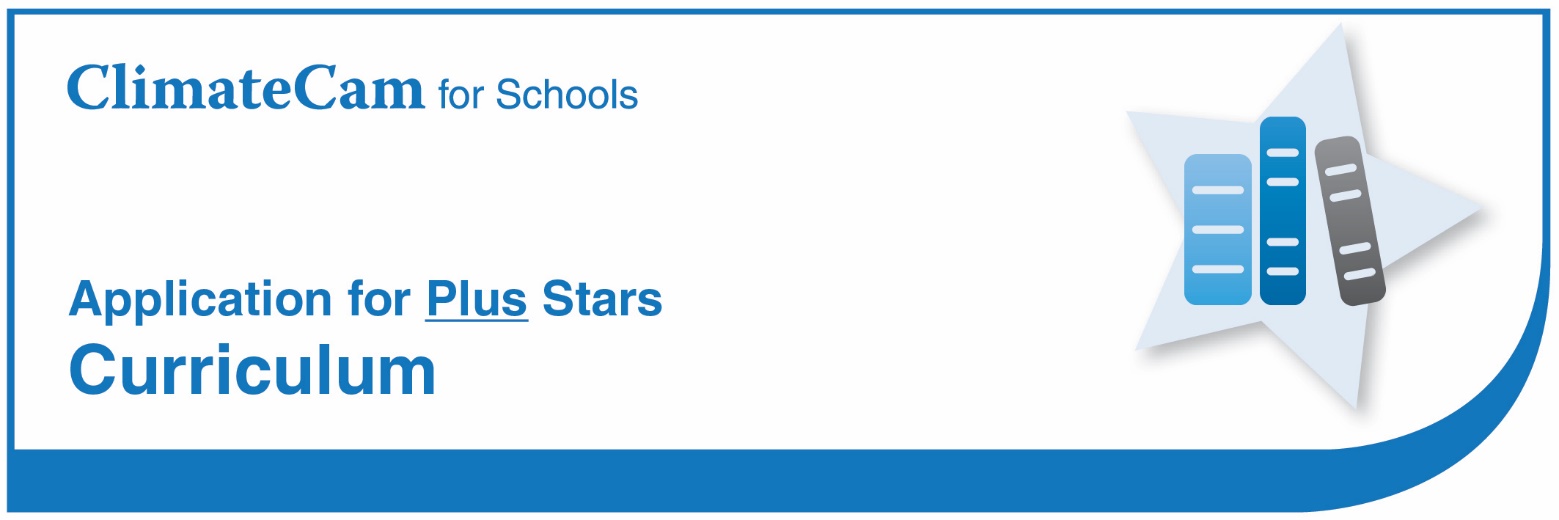       SchoolStar CriteriaEmbed Sustainability Education across the CurriculumThe school has embedded sustainability education across their curriculum in all stages. Evidence: An example of a sustainability program. 